МІНІСТЕРСТВО ОСВІТИ ТА НАУКИ УКРАЇНИКЗО «ДНІПРОПЕТРОВСЬКИЙ НАВЧАЛЬНО – РЕАБІЛІТАЦІЙНИЙ ЦЕНТР №1»ДНІПРОПЕТРОВСЬКОЇ ОБЛАСНОЇ РАДИ»Логопедичне заняття  при дизартріїТема: Диференціація звуків [з] – [ж] у складах, словах.логопеда Ковальової Н.О.ДніпроЛогопедичне заняття з учнями  3 -го класу (F 70) при дизартрії.Тема: Диференціація звуків [з] – [ж] у складах, словах.Мета: Вчити дітей розрізняти звуки [з]-[ж] у складах, словах. Уточнити артикуляцію звуків [з]-[ж]. Розвивати пам'ять, логічне мислення. Корегувати мову. Виховувати вміння правильно поводити себе на занятті. Слідкувати за поставою дітей.Обладнання: сигнальні картки з буквами «з-ж», розрізна азбука; малюнки жука, зайця; слова і склади написані на плакаті, м'яч.Хід заняттяНервово-психологічна підготовка.Першими сідають діти, імена яких починаються з голосного звука.А тепер сідають ті, імена яких починаються з приголосного звука.Повідомлення теми заняття.Діти, подивіться уважно на малюнки. Хто прийшов до нас сьогодні на заняття? (Жук і заєць).Діти, який перший звук ви чуете у слові «зайчик»? (Звук [з])А у слові «жук» який перший звук? (Звук [ж])Правильно, от сьогодні на занятті ми і будемо вчитися розрізняти ці звуки.А зараз послухайте уважно казку.КОМАР І ЖУК. Посперечалися комар і жук, хто краще і дзвінкіше з них співає. Злетів жук з квітки, закружляв над нею і заспівав своїм густим голосом: ж-ж-ж-ж.Тоді маленький комарик розправив свої слабенькі крильця і тоненьким голоском пропищав: з-з-з-з.Діти, сподобалися вам пісні жука і комарика?Діти, а хто з них дзвінкіше співає? (Комарик)Уточнення артикуляції звуків [з] і [ж].Так яку пісеньку співав жук? (Ж-ж-ж)А яку пісеньку співав комарик? (З-з-з)Коли ми вимовляємо звук [з], де у нас знаходиться язичок? (Язик внизу, за нижніми зубами)А що роблять губки? (Розтягуються у посмішку)Так, добре. А при вимові звука [ж] де знаходиться язичок? (Язик знаходиться вгорі, за верхніми зубами)А що роблять губки? (Округлюються, витягуються вперед)Добре, пригадали.Прочитати склади. ЖА-ЗАЖО-ЗО ЖУ-ЗУ ЖИ-3И ЖЕ-ЗЕV. Гра з м’ячем «Навпаки».—Я вимовляю склади зі звуком [з] і кидаю м'яч. Той, кому я кинула, вимовляєсклад зі звуком [ж].ЗА-ЖАЗИ-ЖИЗ0-ЖО
ЗЕ-ЖЕ3І -ЖІЗУ-ЖУСкласти з розрізної азбуки склади і прочитати.за — жа; зо — жо; зу — жу; зи — жи; зе — же.Фізкультхвилинка.Що ж, мабуть, прийшла пора Трохи відпочити. Я хочу на фізкультхвилинкуВсіх вас запросити. Раз — підняли руки вгору. Два — нагнулись всі додолу. Руки в боки!Повернулись, нахилились І вправо, і вліво —Щоб нічого не боліло. Раз, два, три, чотири! Набираємося сили. Нахились, повернись,До товариша всміхнись.VIII. Робота з сигнальними картками «з» і «ж».
- Діти, ви трішки відпочили, а зараз попрацюємо з сигнальними картками.Пожежа, заєць, морозиво, жаба, ніж, жакет, калюжа, замок, газета, гвоздика, жук, жоржина, береза, коза, жолудь.IX.	Прочитати слова і записати їх у два стовпчики зі звуком [з] і
звуком [ж].-	Для письма, сказати прошу, що потрібно взяти? (Зошит)-	Відкрийте свої зошити. Подивіться уважно на дошку. (На дошці записано слова).Вам потрібно записати ці слова у 2 стовпчики. У один — слова зі звуком [ж], у другий — зі звуком [з].Жук, зуб, мороз, жаба, зерно, возик, жар, кожух, лоза, ліжко, боягуз.Вивчення чистомовок.- А тепер дружно починаймо, чистомовки промовляймо. Жа-жа-жа — ми бачили вужа. Жу-жу-жу — по галявині ходжу.Жи-жи-жи — мені допоможи. За-за-за — там іде коза.Зу-зу-зу —дід купив козу. Зи-зи-зи — роги у кози.Завдання на картках.—Діти, а зараз у цих словах вам потрібно вставити пропущену букву «ж» або «з».Під...ак, парово..., стри..., гарбу..., ...ираф, ...ірка, калю...а, бере...а, о...ина, гро...а, огоро...а, гво.дика.Підсумок заняття.Які звуки ми вчилися розрізняти? ([з] і [ж])Яку пісню співає комарик? (З-з-з-з)Яку пісеньку співає жук? (Ж-ж-ж-ж)Домашнє завдання.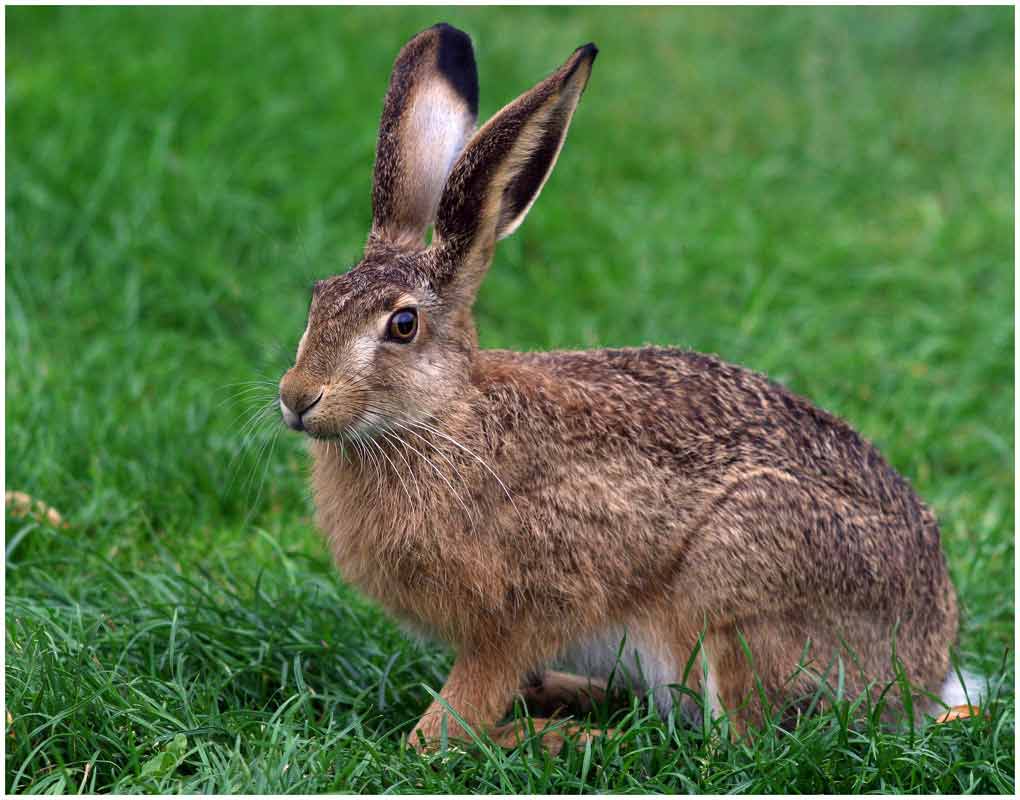 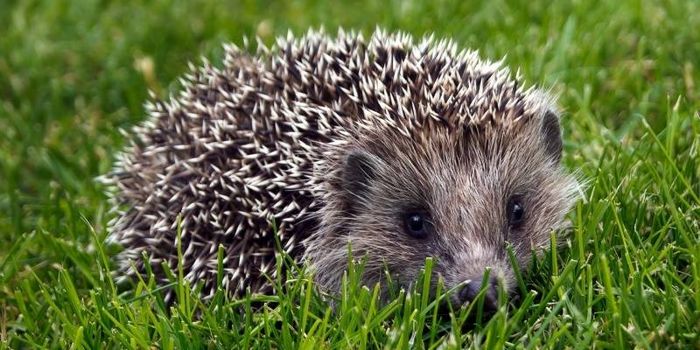 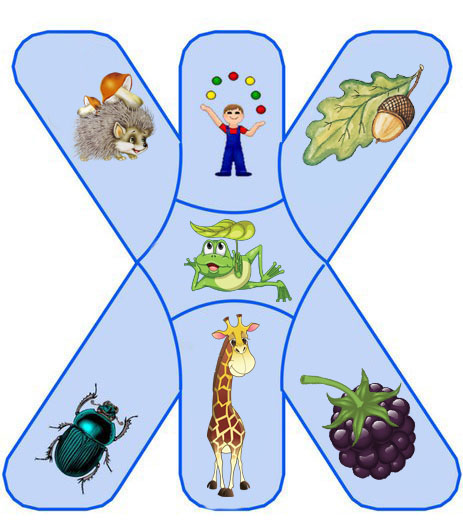 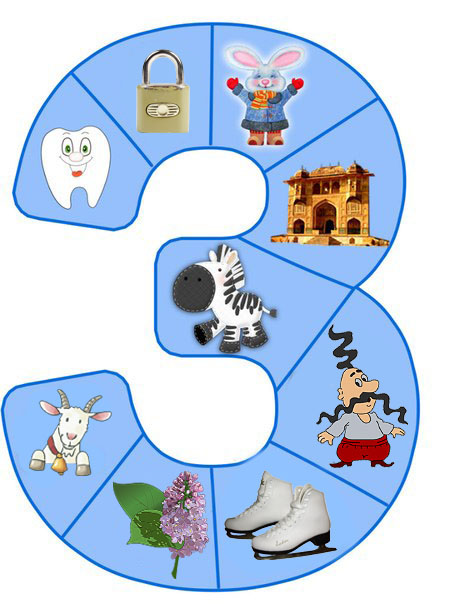 Ж, початок слова

Жало, жаба, жакет, желе, жетон, жебрак, живіт, жилет, жито, жолудь, жовтий, жонглер, жуйка, журнал, журавель.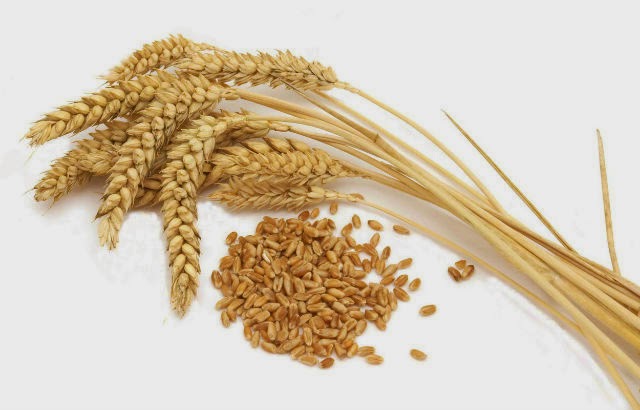 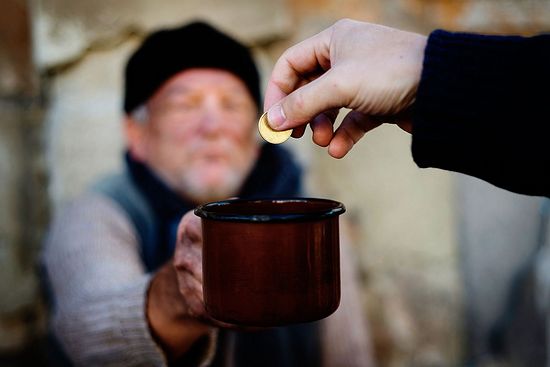 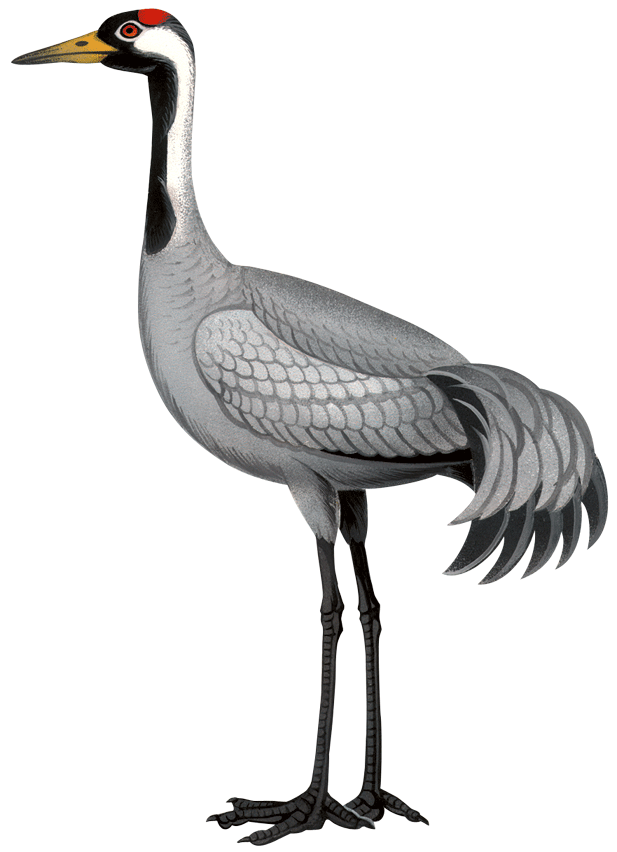 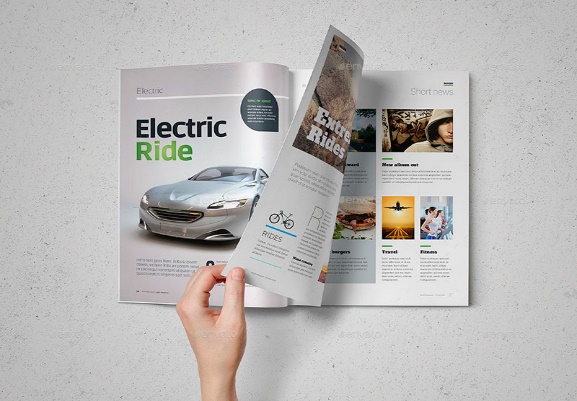 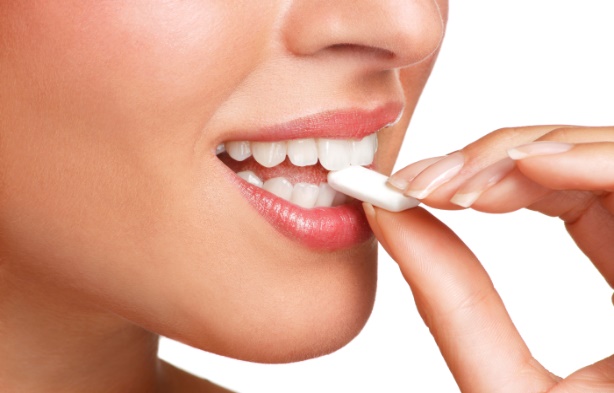 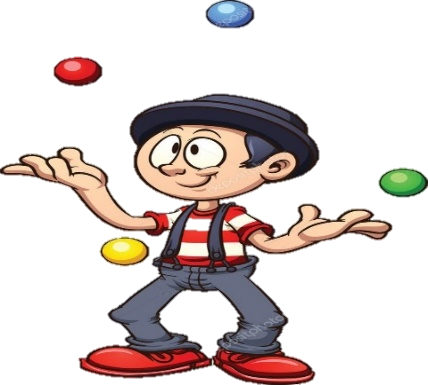 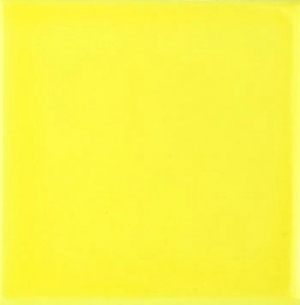 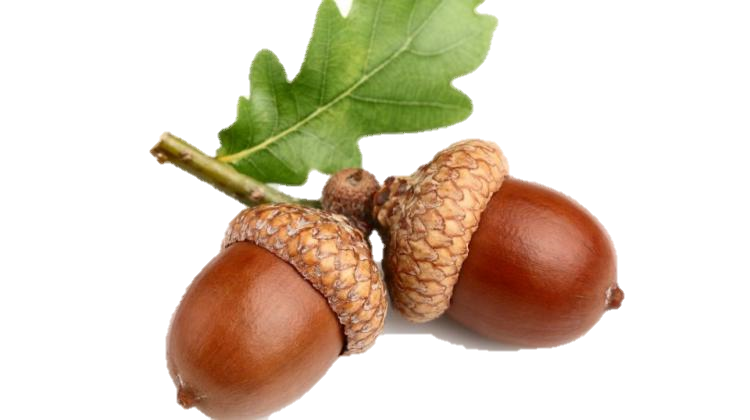 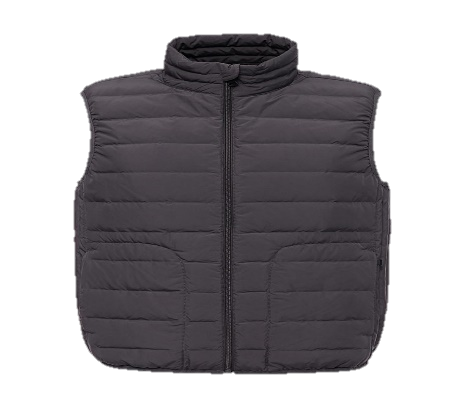 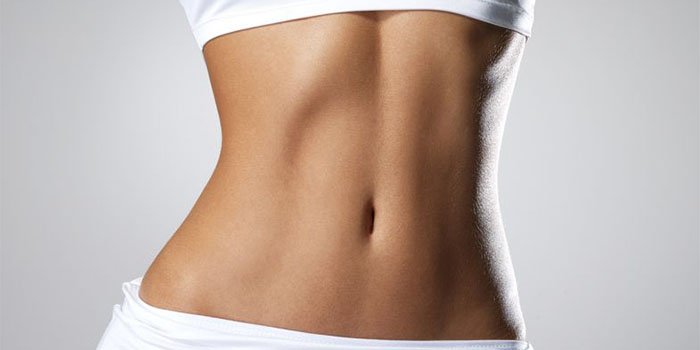 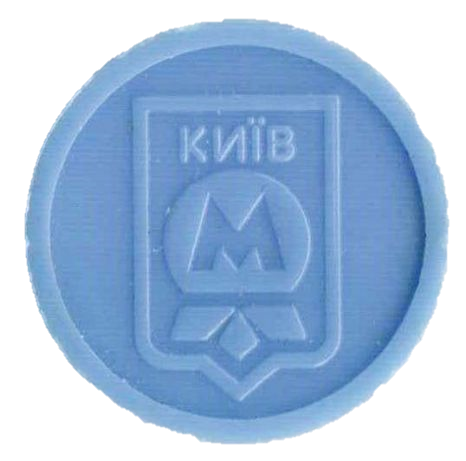 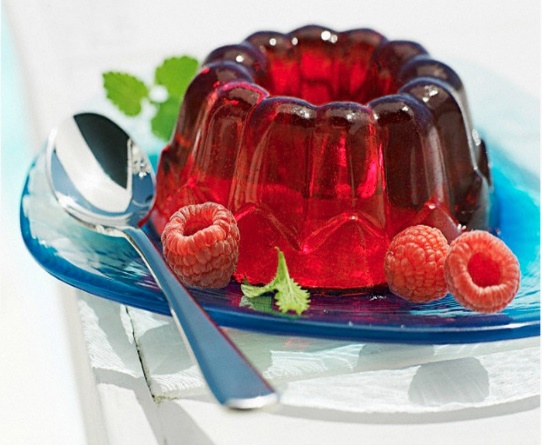 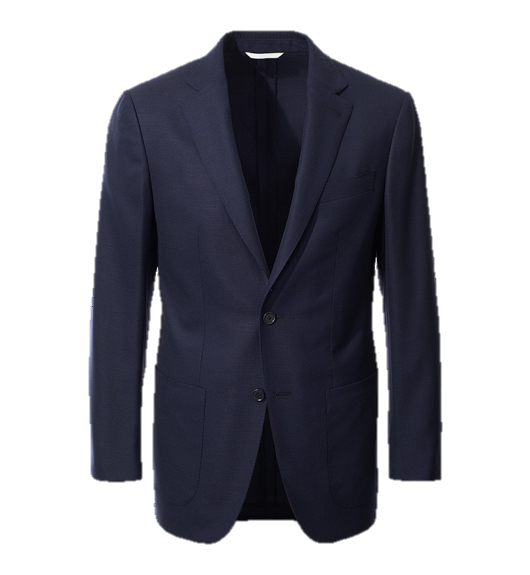 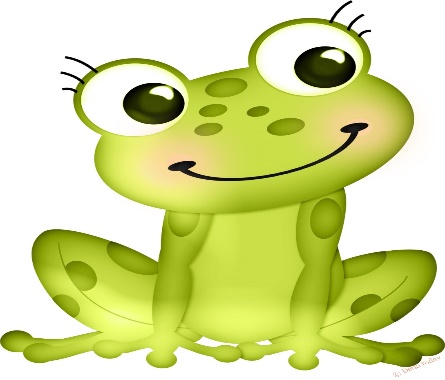 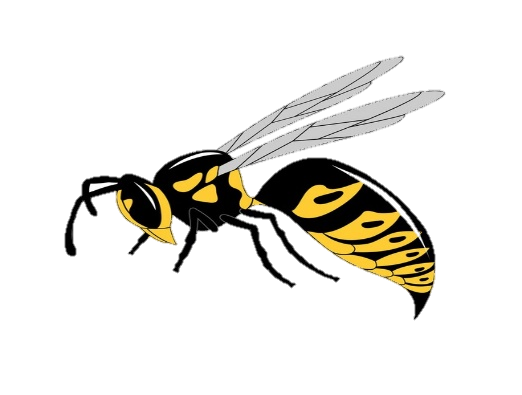 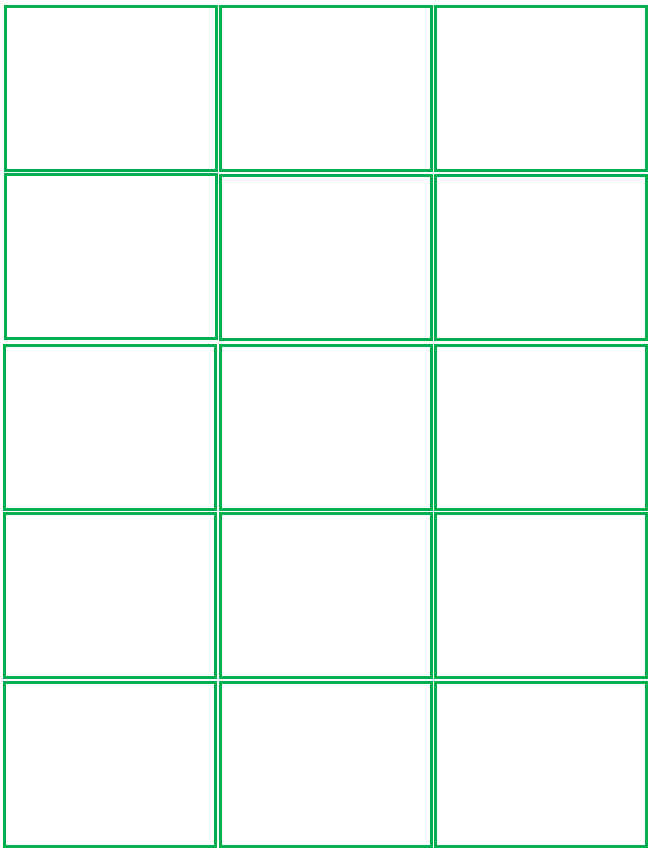 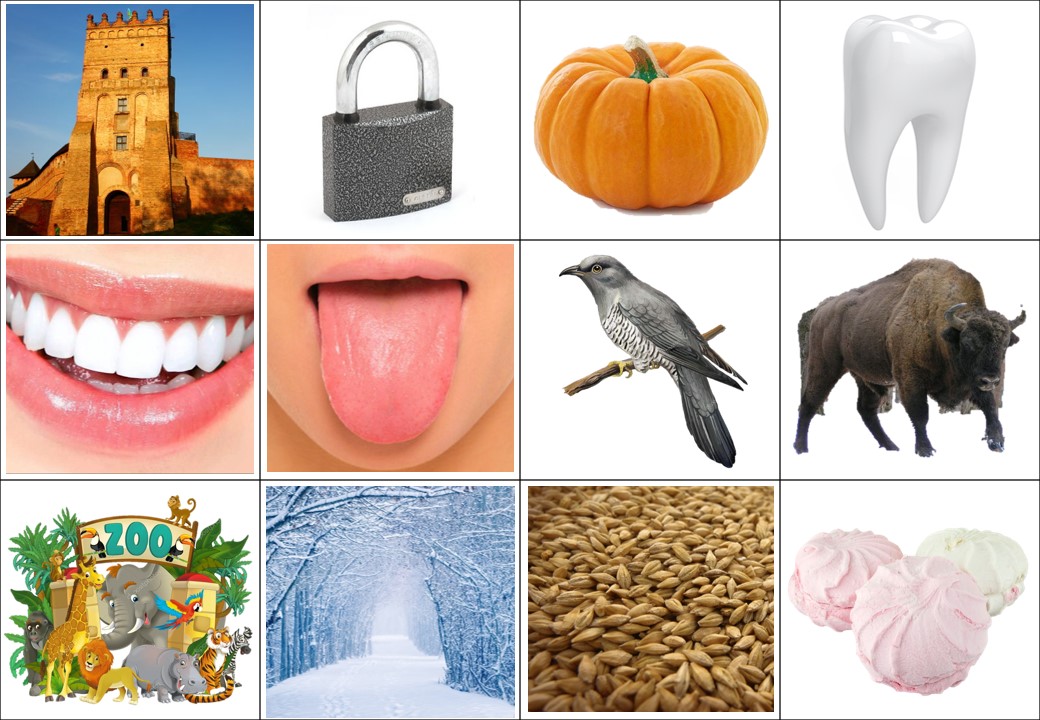 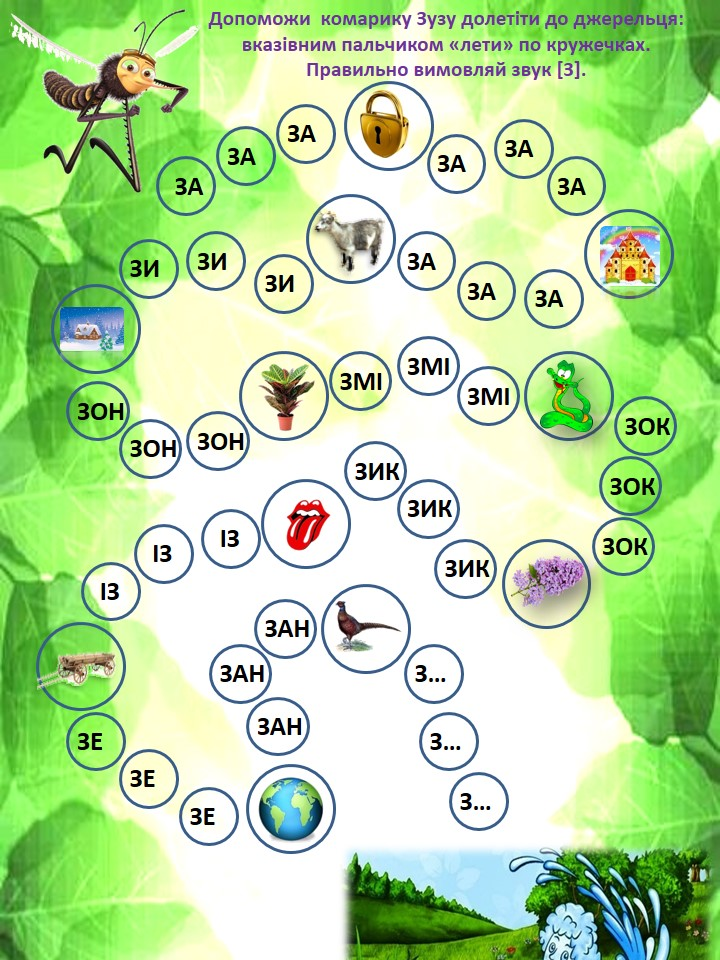 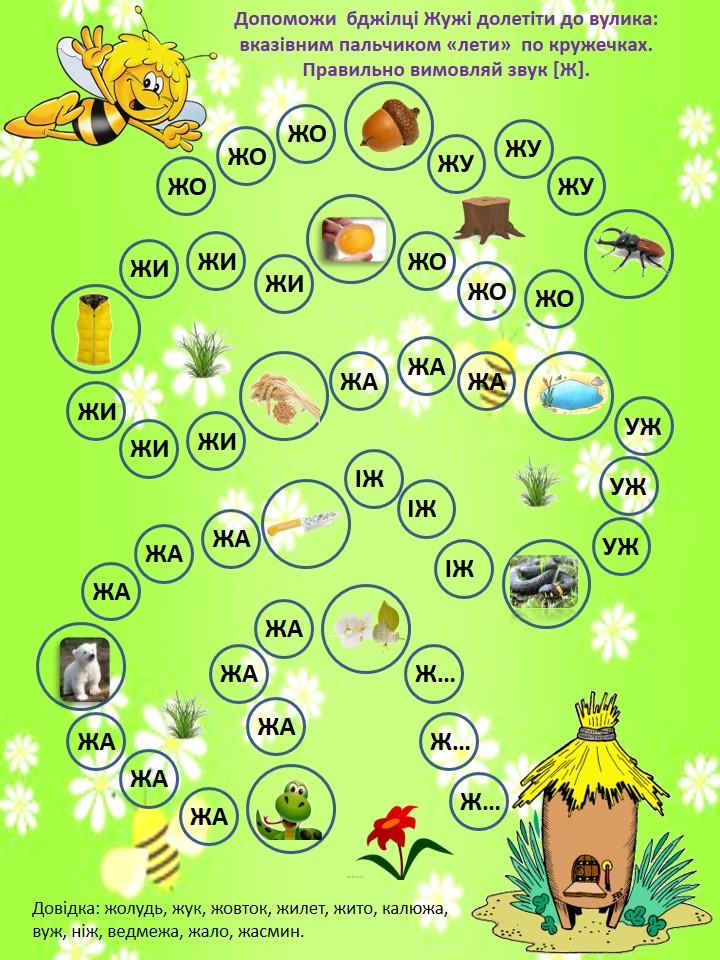 під...акпарово...стри...гарбу......ираф...іркакалю...абере...ао...инагро...аогоро...агво...дика